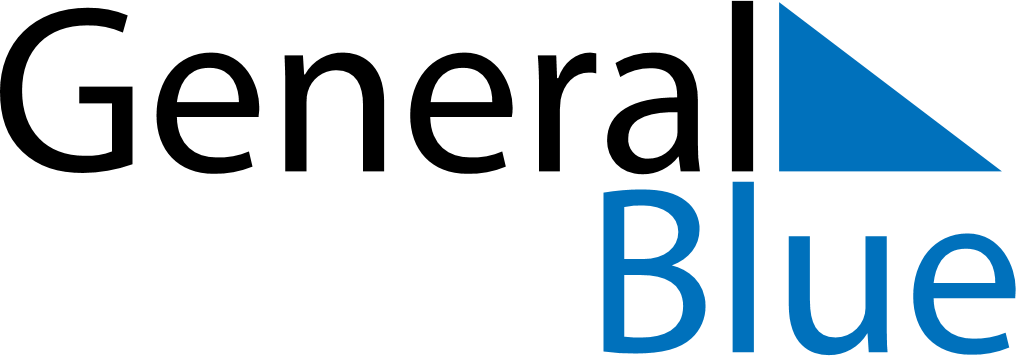 June 2024June 2024June 2024June 2024June 2024June 2024June 2024Bang Mun Nak, Phichit, ThailandBang Mun Nak, Phichit, ThailandBang Mun Nak, Phichit, ThailandBang Mun Nak, Phichit, ThailandBang Mun Nak, Phichit, ThailandBang Mun Nak, Phichit, ThailandBang Mun Nak, Phichit, ThailandSundayMondayMondayTuesdayWednesdayThursdayFridaySaturday1Sunrise: 5:45 AMSunset: 6:46 PMDaylight: 13 hours and 1 minute.23345678Sunrise: 5:45 AMSunset: 6:47 PMDaylight: 13 hours and 1 minute.Sunrise: 5:45 AMSunset: 6:47 PMDaylight: 13 hours and 1 minute.Sunrise: 5:45 AMSunset: 6:47 PMDaylight: 13 hours and 1 minute.Sunrise: 5:45 AMSunset: 6:47 PMDaylight: 13 hours and 2 minutes.Sunrise: 5:45 AMSunset: 6:48 PMDaylight: 13 hours and 2 minutes.Sunrise: 5:45 AMSunset: 6:48 PMDaylight: 13 hours and 2 minutes.Sunrise: 5:45 AMSunset: 6:48 PMDaylight: 13 hours and 3 minutes.Sunrise: 5:45 AMSunset: 6:49 PMDaylight: 13 hours and 3 minutes.910101112131415Sunrise: 5:46 AMSunset: 6:49 PMDaylight: 13 hours and 3 minutes.Sunrise: 5:46 AMSunset: 6:49 PMDaylight: 13 hours and 3 minutes.Sunrise: 5:46 AMSunset: 6:49 PMDaylight: 13 hours and 3 minutes.Sunrise: 5:46 AMSunset: 6:50 PMDaylight: 13 hours and 3 minutes.Sunrise: 5:46 AMSunset: 6:50 PMDaylight: 13 hours and 4 minutes.Sunrise: 5:46 AMSunset: 6:50 PMDaylight: 13 hours and 4 minutes.Sunrise: 5:46 AMSunset: 6:50 PMDaylight: 13 hours and 4 minutes.Sunrise: 5:46 AMSunset: 6:51 PMDaylight: 13 hours and 4 minutes.1617171819202122Sunrise: 5:46 AMSunset: 6:51 PMDaylight: 13 hours and 4 minutes.Sunrise: 5:47 AMSunset: 6:51 PMDaylight: 13 hours and 4 minutes.Sunrise: 5:47 AMSunset: 6:51 PMDaylight: 13 hours and 4 minutes.Sunrise: 5:47 AMSunset: 6:52 PMDaylight: 13 hours and 4 minutes.Sunrise: 5:47 AMSunset: 6:52 PMDaylight: 13 hours and 4 minutes.Sunrise: 5:47 AMSunset: 6:52 PMDaylight: 13 hours and 4 minutes.Sunrise: 5:47 AMSunset: 6:52 PMDaylight: 13 hours and 4 minutes.Sunrise: 5:48 AMSunset: 6:52 PMDaylight: 13 hours and 4 minutes.2324242526272829Sunrise: 5:48 AMSunset: 6:53 PMDaylight: 13 hours and 4 minutes.Sunrise: 5:48 AMSunset: 6:53 PMDaylight: 13 hours and 4 minutes.Sunrise: 5:48 AMSunset: 6:53 PMDaylight: 13 hours and 4 minutes.Sunrise: 5:48 AMSunset: 6:53 PMDaylight: 13 hours and 4 minutes.Sunrise: 5:49 AMSunset: 6:53 PMDaylight: 13 hours and 4 minutes.Sunrise: 5:49 AMSunset: 6:53 PMDaylight: 13 hours and 4 minutes.Sunrise: 5:49 AMSunset: 6:53 PMDaylight: 13 hours and 4 minutes.Sunrise: 5:49 AMSunset: 6:54 PMDaylight: 13 hours and 4 minutes.30Sunrise: 5:50 AMSunset: 6:54 PMDaylight: 13 hours and 4 minutes.